附件     工程质量检测机构资质电子证书样式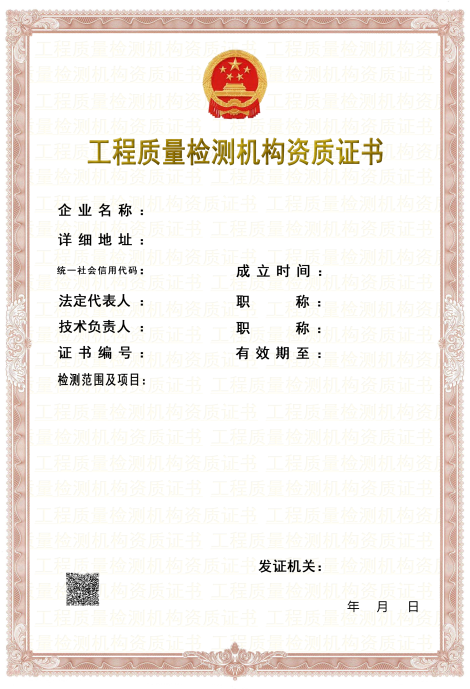 